Szkoła Podstawowa nr 4  im. Mikołaja Kopernika w Pile             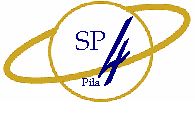 ul. Grabowa 18; 64-920 Piłatel./fax (67)/213-11-57  e-mail: sp4pila@gmail.comSzanowny Rodzicu !!!Szkoła Podstawowa nr 4 im. Mikołaja Kopernika w Pile od 04 marca 2019 r. ogłasza nabór do kl. I na rok szkolny 2019/2020 szczegółowe informacje przedstawiamy na naszej stronie internetowej: www.sp4.pila.pl Zapisu dziecka do klasy I ( rocznik 2012) dokonujecie Państwo pobierając ze strony internetowej lub w sekretariacie szkoły druk: „Zgłoszenie dziecka do rejonowej szkoły podstawowej na rok szkolny 2019/2020” (zał.1)(jeśli adres zameldowania dziecka znajduje się w rejonie naszej szkoły) lub druk: „Wniosek o przyjęcie kandydata do klasy pierwszej szkoły podstawowej na rok szkolny 2019/2020”(zał. 2) (dla dzieci spoza rejonu-tylko na wolne miejsca).Zapisu do klasy pierwszej szkoły podstawowej mają prawo  dokonać również rodzice dzieci sześcioletnich (rocznik 2013) pobierając druk:„Wniosek- dotyczy: przyjęcia dziecka sześcioletniego do klasy pierwszej szkoły podstawowej” ( zał. 6)Wypełnione i podpisane dokumenty składacie Państwo w sekretariacie szkoły do 29 marca 2019 r.Zapisu do szkoły można dokonać również osobiście (między 04.03.2019 r. a 29.03.2019 r.) w sekretariacie szkoły w poniedziałek 7.30-16.00, od wtorku do czwartku 7.30-15.30 a w  piątek 7.30-15.00  lub wysłać listownie na adres szkoły podpisany komplet dokumentów.Wszelkich informacji dotyczących zasad rekrutacji udziela wicedyrektor p. Ewa Motyczko lub sekretarz szkoły p. Wioletta Drożdż (tel. 67 213 11 57).Dnia 06.06.2019 r. (czwartek) o godz. 16:00 (w małej sali gimnastycznej) organizujemy spotkanie z kandydatami na uczniów klas pierwszych, gdzie oprócz prezentacji dorobku szkoły zostanie przedstawiona dyrekcja i kadra nauczycielska (przyszli wychowawcy klas pierwszych.    Szkolna Komisja Rekrutacyjna